   MUNICIPAL DE ARARAQUARA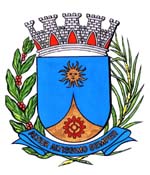    0037/16.:  EDIO LOPES:DEFERIDAAraraquara, _________________                    _________________Indico ao  Prefeito, a  de     o departamento competente, no  de acionar o proprietário para proceder com urgência a limpeza completa do terreno localizado na Rua Capitão José Sabino Sampaio, ao lado da casa de número 199, na Vila Furlan, desta cidade.Convém informar que o terreno está com mato alto, animais peçonhentos e está incomodando os moradores vizinhos que tem reclamado dos riscos à segurança no local.  Araraquara, 05 de Janeiro de 2016.EDIO LOPESVereador